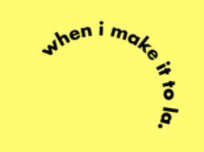 July 29, 2020“Joy’s music doesn’t color inside the lines: it draws its own. Blending R&B, gospel, hip-hop, and pop sounds with his distinct vocal tone, the musician’s genre fluidity is a true mark of his musical abilities.” – When I Make It To LAhttps://wimitla.com/music/brenjoy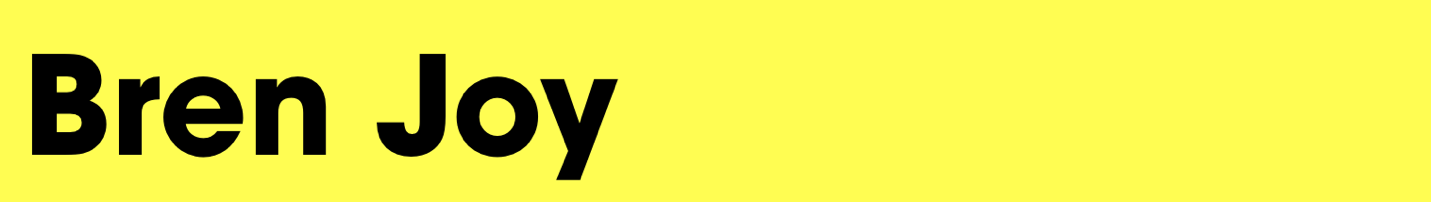 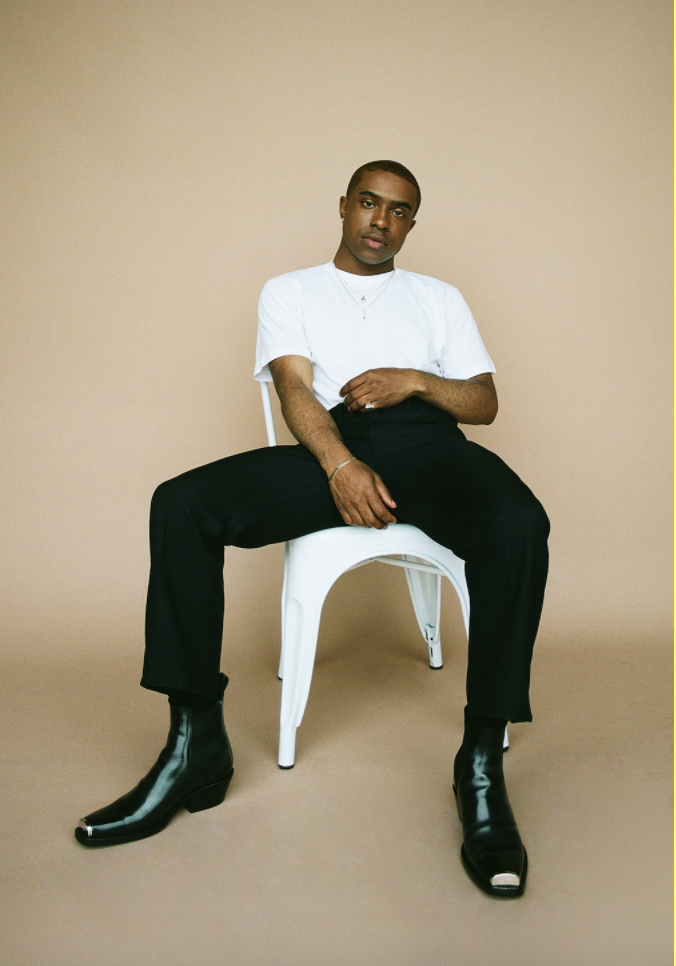 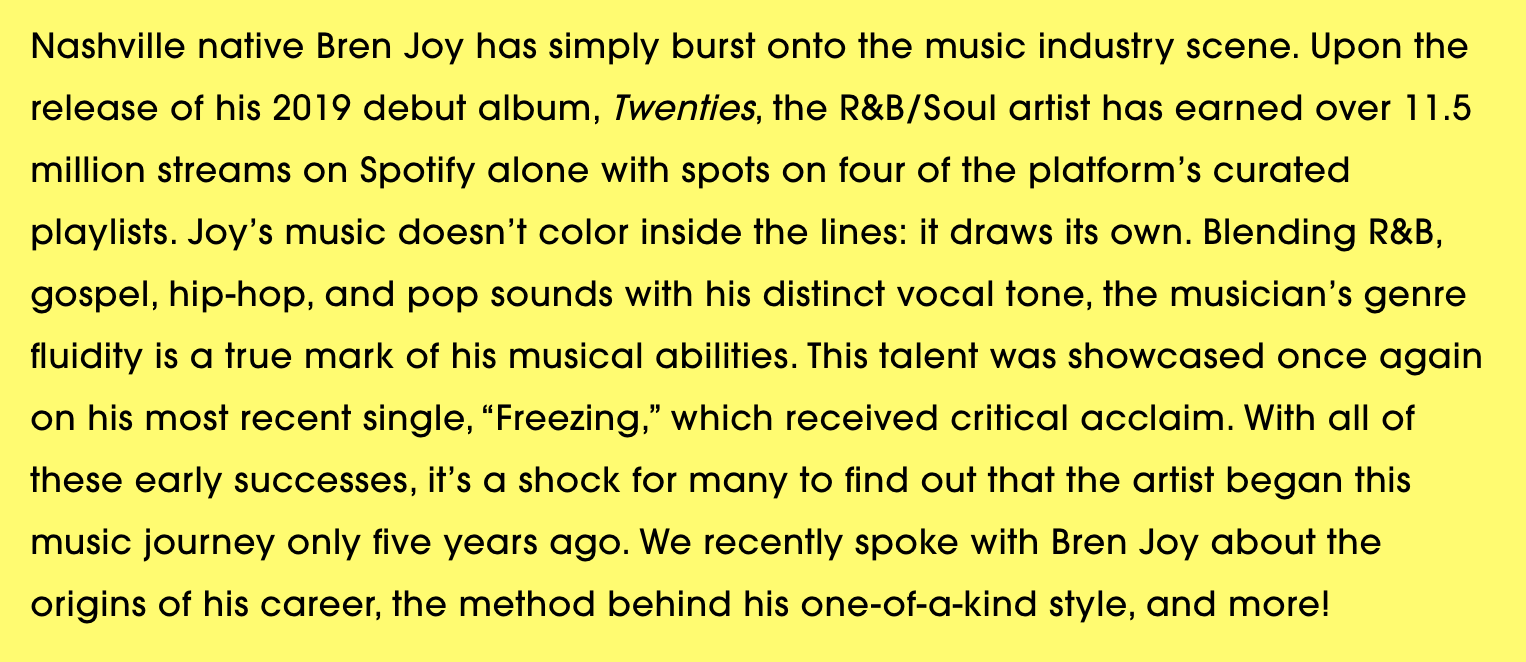 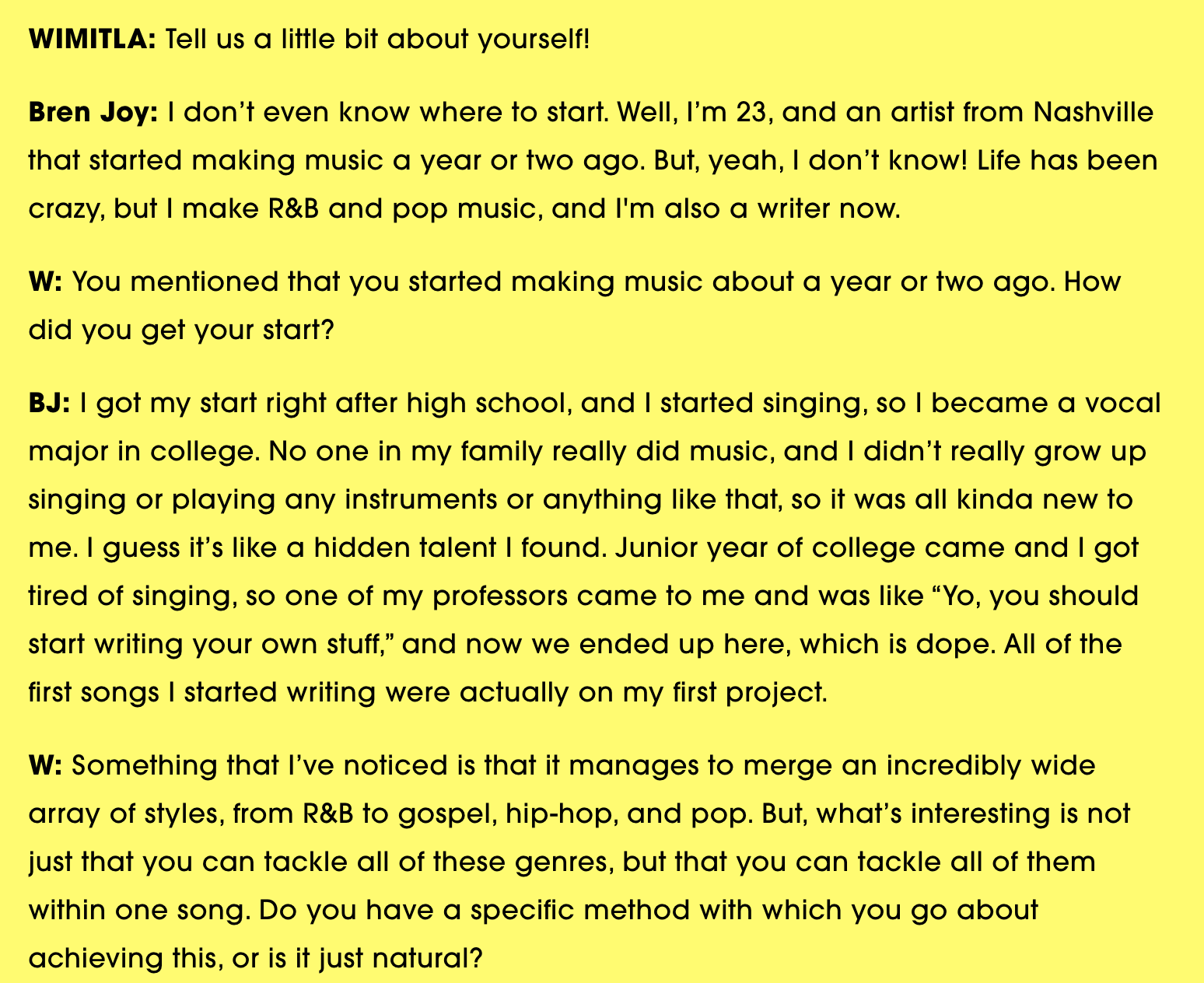 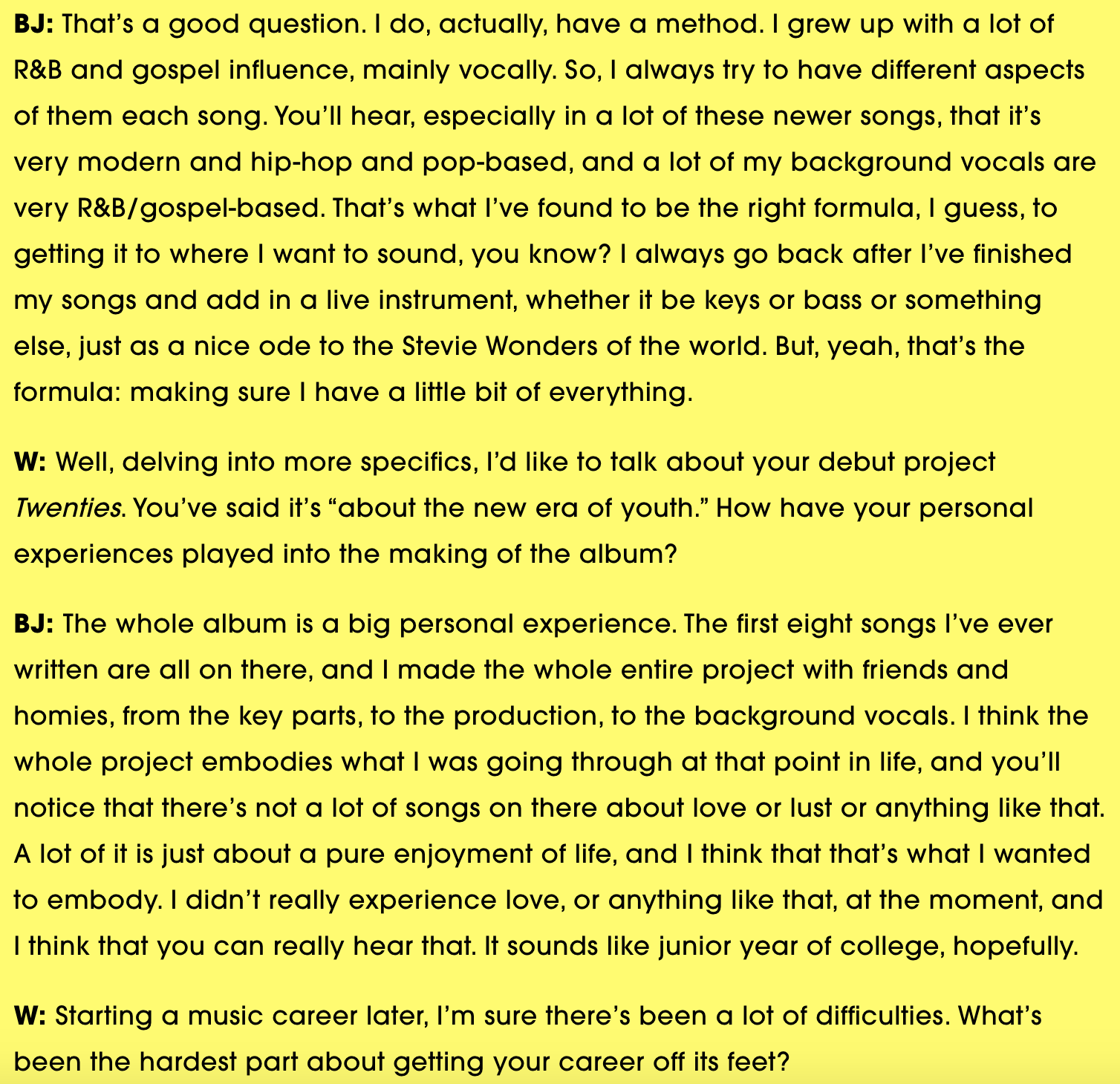 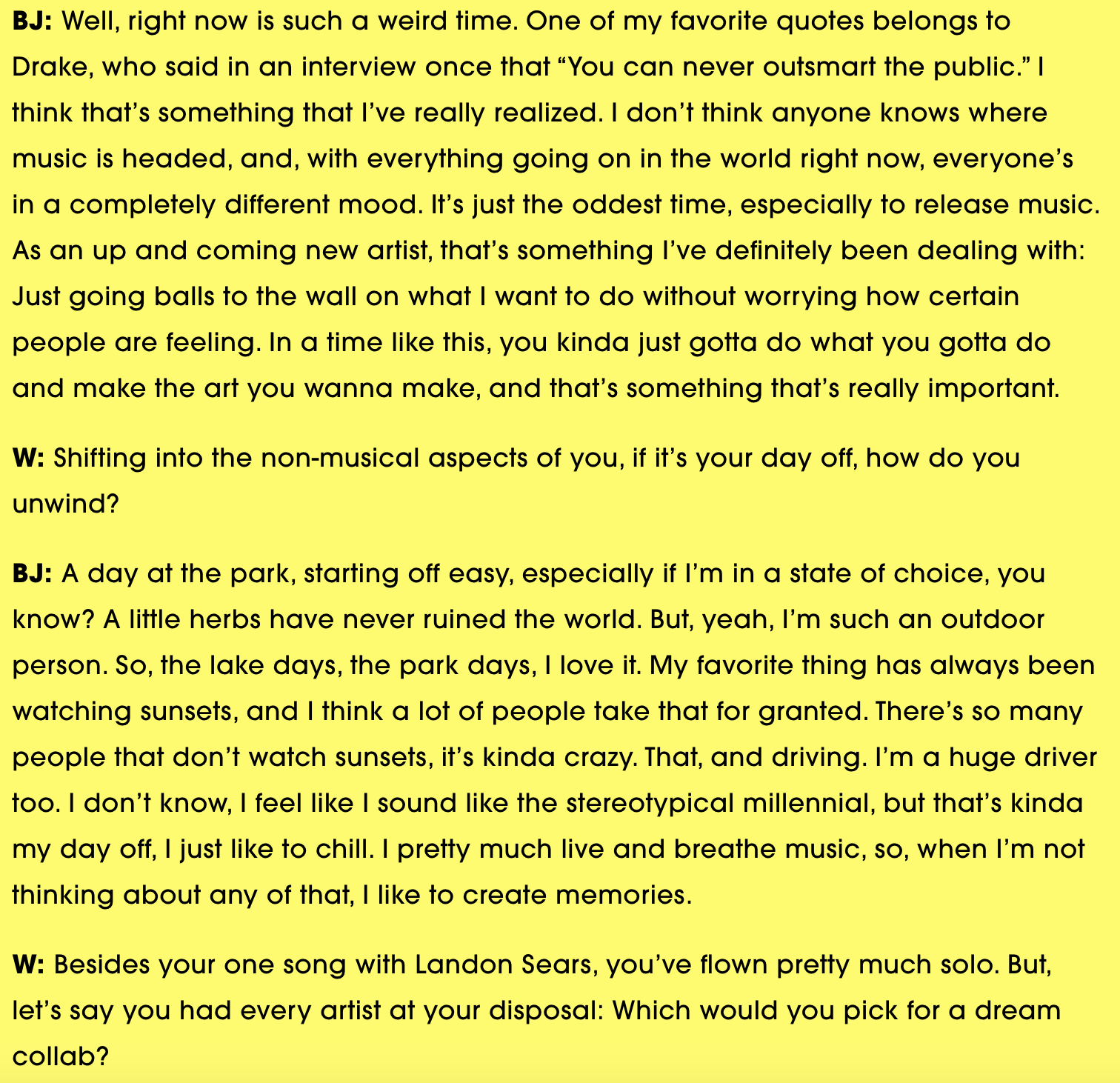 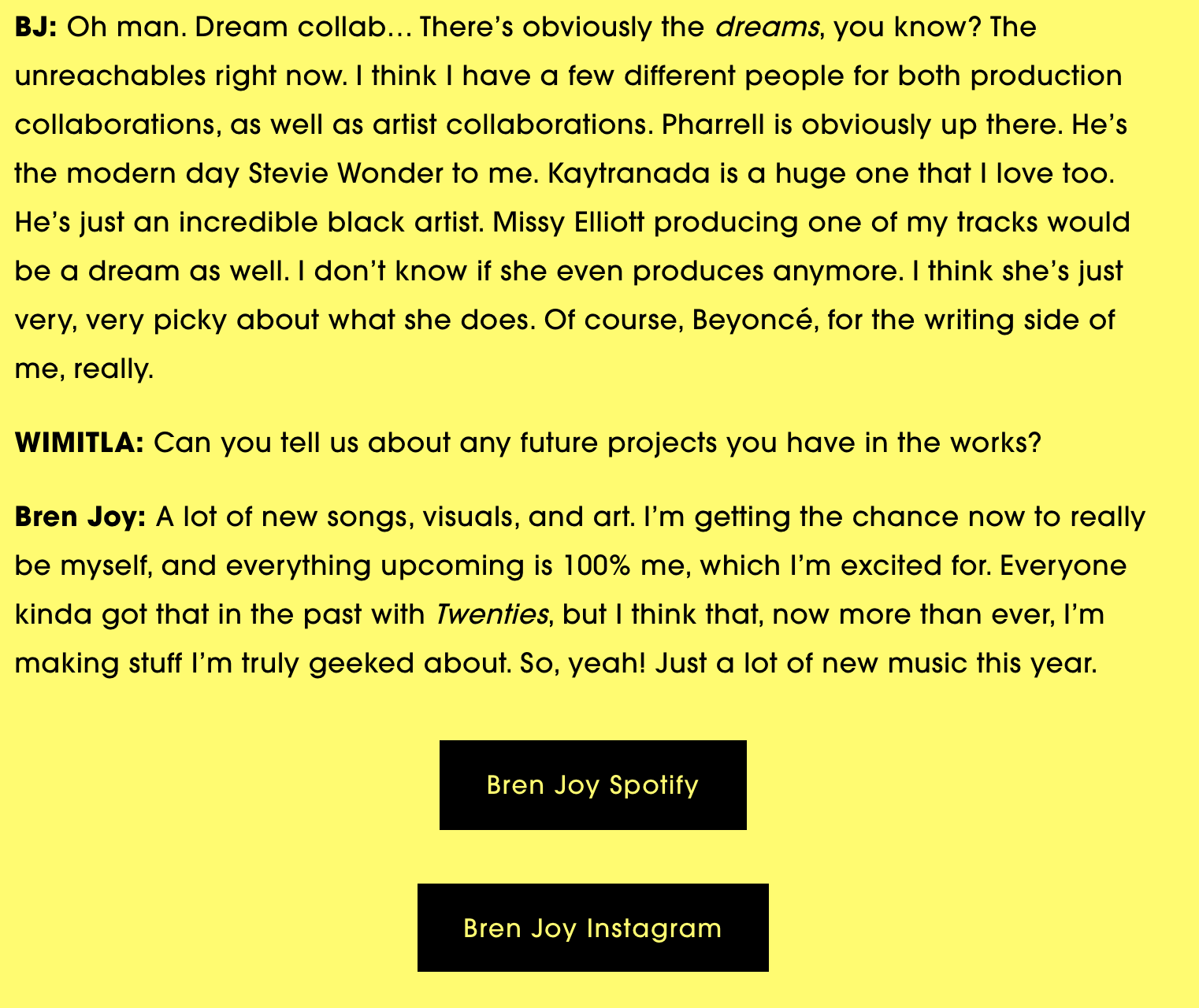 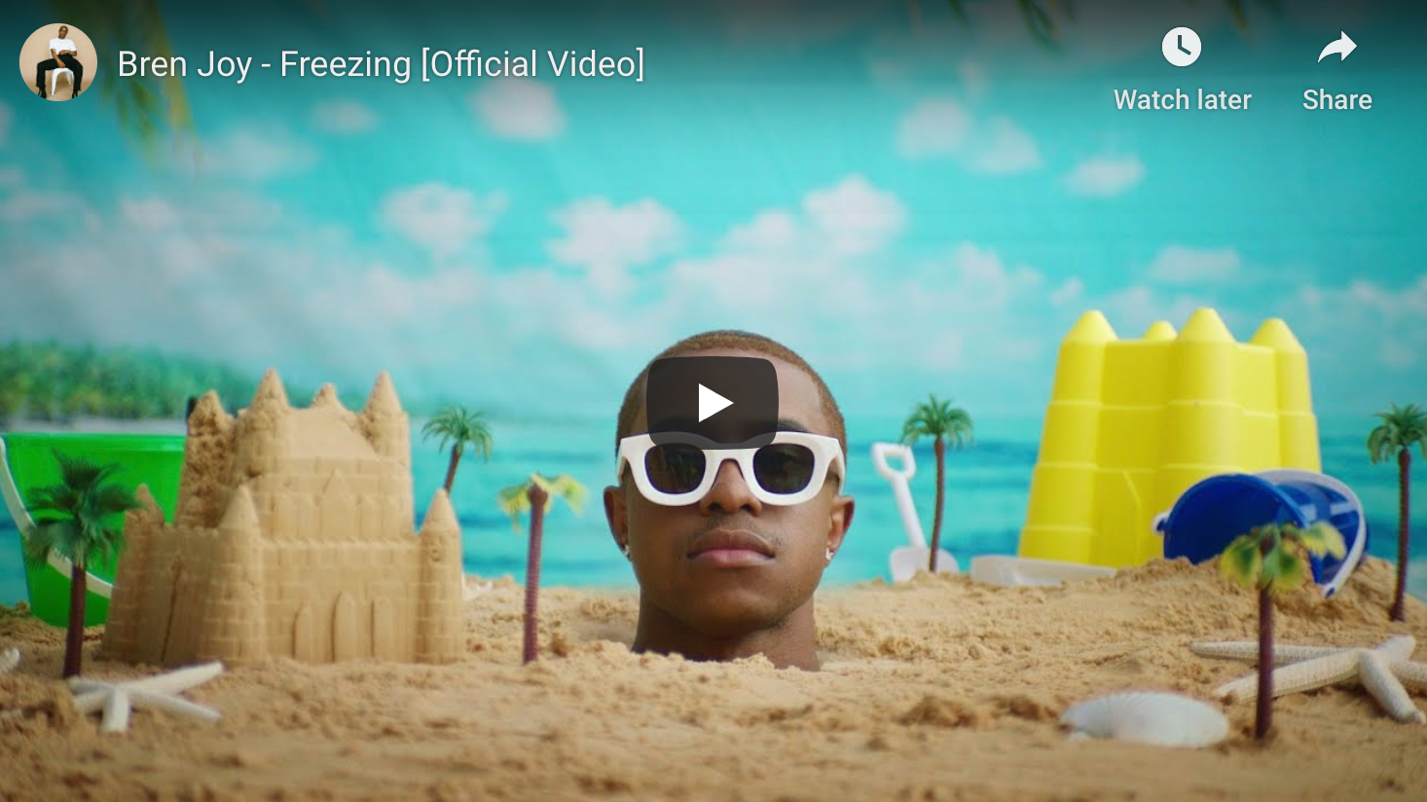 